Výsledky sběru papíru – jednotlivcipodzim 20231. R. Lukšík		                      273 kg2. M. Bromová			      246,80kg3. N. Procházková		      205 kg4. T. Řeháček				          126 kg5. F. Vobr					          111 kg6. sour. Hauserovi				           83kg7. V. Pipiš					           66 kg8. V. Mráz						62,6 kg9. M. Šťastný					49,7 kg10. F. Pírka						46 kg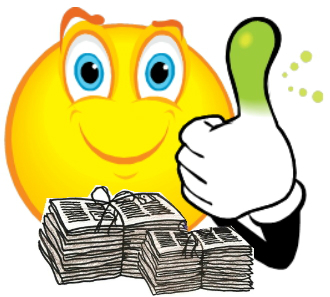 